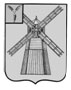 АДМИНИСТРАЦИЯ ПИТЕРСКОГО МУНИЦИПАЛЬНОГО РАЙОНА САРАТОВСКОЙ ОБЛАСТИР А С П О Р Я Ж Е Н И Еот 24 мая 2023 года №72-рс. ПитеркаОб утверждении норматива стоимости 1 квадратного метра общей площади жилых помещений по Питерскому муниципальному районуРуководствуясь Правилами предоставления молодым семьям социальных выплат на приобретение (строительство) жилья и их использования в рамках реализации мероприятия по обеспечению жильем молодых семей ведомственной целевой программы «Оказание государственной поддержки гражданам в обеспечении жильем и оплате жилищно-коммунальных услуг», утвержденными постановлением Правительства Российской Федерации от 17 декабря 2010 года №1050 «О реализации отдельных мероприятий государственной программы Российской Федерации «Обеспечение доступным и комфортным жильем и коммунальными услугами граждан Российской Федерации»:1. Для расчета размера социальной выплаты на приобретение (строительство) жилья установить на II-IV кварталы 2023 года норматив стоимости одного квадратного метра общей площади жилья по Питерскому муниципальному району в размере 32215,0 рублей. 2. Признать утратившим силу распоряжение администрации Питерского муниципального района Саратовской области от 25 мая 2022 года №52-р «Об утверждении норматива стоимости 1 квадратного метра общей площади жилых помещений по Питерскому муниципальному району».3. Контроль за исполнением настоящего распоряжения возложить на первого заместителя главы администрации Питерского муниципального района.Глава муниципального района                                                                  Д.Н. Живайкин